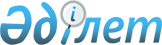 Об организации общественных работ в Федоровском районе в 2013 году
					
			Утративший силу
			
			
		
					Постановление акимата Федоровского района Костанайской области от 27 марта 2013 года № 96. Зарегистрировано Департаментом юстиции Костанайской области 10 апреля 2013 года № 4089. Утратило силу постановлением акимата Федоровского района Костанайской области от 28 мая 2013 года № 186

      Сноска. Утратило силу постановлением акимата Федоровского района Костанайской области от 28.05.2013 № 186 (вводится в действие по истечении десяти календарных дней после дня его первого официального опубликования).      В соответствии с подпунктом 13) пункта 1 статьи 31 Закона Республики Казахстан от 23 января 2001 года "О местном государственном управлении и самоуправлении в Республике Казахстан", подпунктом 5) статьи 7, статьей 20 Закона Республики Казахстан от 23 января 2001 года "О занятости населения", Правилами организации и финансирования общественных работ, утвержденными постановлением Правительства Республики Казахстан от 19 июня 2001 года № 836 "О мерах по реализации Закона Республики Казахстан от 23 января 2001 года "О занятости населения", акимат Федоровского района

ПОСТАНОВЛЯЕТ:



      1. Утвердить прилагаемый перечень организаций, виды, объемы и конкретные условия общественных работ, размер оплаты труда безработных, участвующих в общественных работах.



      2. Оплату труда безработных, участвующих в общественных работах, производить из средств местного бюджета за фактически выполненные работы в размере 1,5 минимальной месячной заработной платы.



      3. Определить, что расходы на оплату труда, уплату социального налога и социальных отчислений в Государственный фонд социального страхования в размере, установленном действующим законодательством Республики Казахстан, уплату комиссионных вознаграждений за услуги банков второго уровня по зачислению и выплате заработной платы, причитающейся участникам общественных работ, возмещать за счет средств местного бюджета.



      4. Организацию общественных работ производить на условиях, указанных в договоре на выполнение общественных работ, заключенном в соответствии с действующим законодательством, между государственным учреждением "Федоровский районный отдел занятости и социальных программ" и организациями, определенными в перечне.



      5. Контроль за исполнением постановления возложить на заместителя акима района Утегенова Н.К.



      6. Настоящее постановление вводится в действие по истечении десяти календарных дней после дня его первого официального опубликования.      Аким Федоровского района                   К. Ахметов      СОГЛАСОВАНО:      Главный врач коммунального

      государственного

      предприятия "Федоровская

      центральная районная

      больница" Управления

      здравоохранения акимата

      Костанайской области

      ___________ Л. Финк      Директор товарищества

      с ограниченной

      ответственностью

      "Ақжан және біз"

      __________ Р. Байменов      Начальник государственного

      учреждения "Федоровский

      районный отдел занятости

      и социальных программ

      _________ Т. Волоткевич      Начальник государственного

      учреждения "Отдел

      экономики и финансов

      Федоровского района"

      _________ В. Гринак

Утвержден       

постановлением акимата  

от 27 марта 2013 года  

№ 96           Перечень организаций, виды, объемы и конкретные условия общественных работ, размеры оплаты труда безработных, участвующих в общественных работах
					© 2012. РГП на ПХВ «Институт законодательства и правовой информации Республики Казахстан» Министерства юстиции Республики Казахстан
				№Наименование

организацииВиды работОбъемы

работ

(часы)Оплата

трудаКонкретные

условия работ1.Товарищество

с ограничен-

ной ответст-

венностью

"Ақжан және

біз"Помощь в

уборке

территории,

участие в

благоуст-

ройстве

населенных

пунктов,

участие в

текущем

ремонте

объектов

социально-

культурного

назначения,

историко-

архитектур-

ных памят-

ников, ком-

плексов, не

требующая

предвари-

тельной

профессио-

нальной

подготовки

работника390721,5

мини-

мальной

месячной

заработ-

ной

платыПродолжитель-

ность рабо-

чего времени

одного участ-

ника общест-

венных работ

– не более 40

часов в неде-

лю, учитывая

ограничения,

предусмотрен-

ные трудовым

законодатель-

ством Респуб-

лики Казах-

стан, с двумя

выходными

днями, обе-

денным пере-

рывом не ме-

нее одного

часа2.Коммунальное

государст-

венное

предприятие

"Федоровская

центральная

районная

больница"

Управления

здравоохра-

нения аки-

мата Кос-

танайской

областиПомощь в

уборке,

участие в

благоуст-

ройстве

территории

больничного

комплекса,

покраска

ограждений,

побелка

наружных

стен произ-

водственных

помещений,

не требу-

ющая пред-

варительной

профессио-

нальной

подготовки

работника22881,5

мини-

мальной

месячной

заработ-

ной

платыПродолжитель-

ность рабо-

чего времени

одного участ-

ника общест-

венных работ

– не более 40

часов в не-

делю, учиты-

вая ограни-

чения, пре-

дусмотренные

трудовым

законодатель-

ством Респуб-

лики Казах-

стан, с двумя

выходными

днями, обе-

денным пере-

рывом не ме-

нее одного

часа